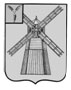 АДМИНИСТРАЦИЯ ПИТЕРСКОГО МУНИЦИПАЛЬНОГО РАЙОНА САРАТОВСКОЙ ОБЛАСТИР А С П О Р Я Ж Е Н И Еот 13 мая 2019 года №69-рс. ПитеркаО создании межведомственной оперативной группы Питерского муниципального района на пожароопасный период 2019 годаВ соответствии с Федеральным законом от 6 октября 2003 года №131-ФЗ «Об общих принципах организации местного самоуправления в Российской Федерации», Федеральным законом от 21 декабря 1994 года №69-ФЗ «О пожарной безопасности», Федеральным законом от 22 июля 2008 года №123-ФЗ «Технический регламент о требованиях пожарной безопасности», в целях предотвращения природных пожаров и гибели людей в них на территории Питерского муниципального района:1. Создать на территории Питерского муниципального района межведомственную оперативную группу на пожароопасный период 2019 года в составе согласно приложению.2. Рекомендовать главам (главам администраций) муниципальных образований создать межведомственную оперативную группу на пожароопасный сезон 2019 года на территории соответствующих муниципальных образований.3. Настоящее распоряжение опубликовать на официальном сайте администрации Питерского муниципального района Саратовской области в  информационно-телекоммуникационной сети Интернет по адресу: http://питерка.рф/.4. Контроль за исполнением настоящего распоряжения возложить на первого заместителя главы администрации муниципального района Чиженькова О.Е.Глава муниципального района                                                                           С.И. ЕгоровПриложение к распоряжению администрации муниципального района от 13 мая 2019 года №69-рСОСТАВмежведомственной оперативной группы Питерского муниципального района на пожароопасный период 2019 годаВЕРНО: управляющий делами администрации                       муниципального района                                                        В.В. СкорочкинаЧиженьков О.Е.- первый заместитель главы администрации Питерского муниципального района, председатель КЧС и ОПБ Питерского муниципального района;Клепиков А.П.- начальник федерального государственного казенного учреждения «14 отряд федеральной противопожарной службы по Саратовской области пожарная спасательная часть 53 с. Питерка» (по согласованию);Жигачев Ю.А.- заместитель начальника отделения полиции №2 в составе межмуниципального отдела Министерства Внутренних Дел России по Саратовской области «Новоузенский» (по согласованию);Аливердиева Н.Е.- специалист первой категории отдела специальных работ  администрации Питерского муниципального района;Савенко С.В.- и.о. главы Алексашкинского муниципального  образования (по согласованию);Фортун О.В.- глава Орошаемого муниципального образования (по согласованию);Сажина О.В.- и.о. главы Агафоновского муниципального образования (по согласованию);Ксенофонтов В.В. - глава администрации Новотульского муниципального образования (по согласованию);Машенцев В.В.- глава Мироновского муниципального образования (по согласованию);Каримов С.С.- глава Нивского муниципального образования (по согласованию);Дмитриева Н.В.- глава Малоузенского муниципального образования (по согласованию).